Publicado en Valencia el 28/03/2017 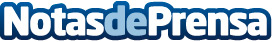 La Fábrica de Mosquiteras: La calidad como principioLa Fábrica de Mosquiteras es una tienda online que recibe su nombre de su principal actividad, la fabricación de mosquiteras a medida, de gran calidad y a precios de fábricaDatos de contacto:Ismael644442204Nota de prensa publicada en: https://www.notasdeprensa.es/la-fabrica-de-mosquiteras-la-calidad-como Categorias: Bricolaje Interiorismo E-Commerce Construcción y Materiales http://www.notasdeprensa.es